Развитие мелкой моторики у детей дошкольного возраста                                                   Занятие №1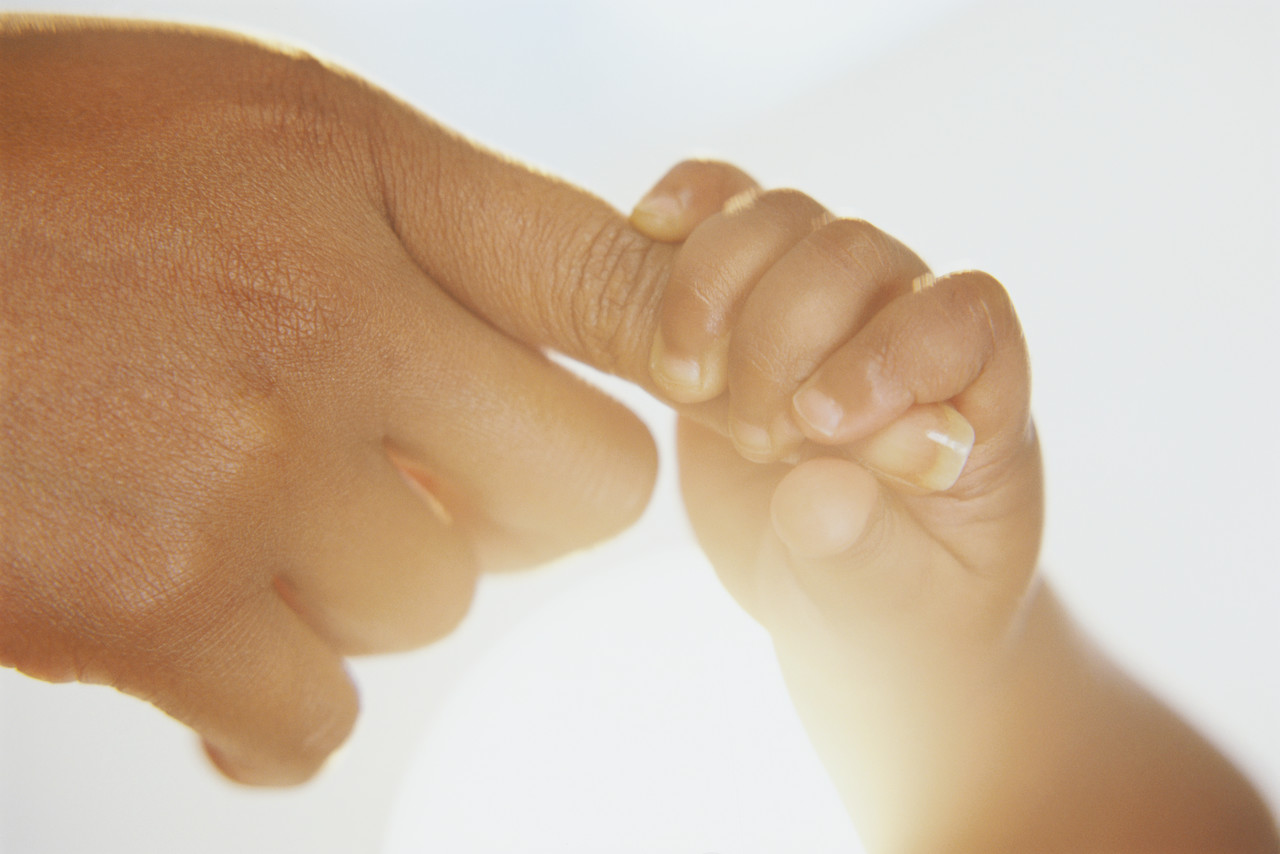  Знает ли Ваш ребёнок, что у каждого пальчика есть своё имя?  Найдите свободное время, уютно устройтесь с малышом  и приступайте к пальчиковой игре!Для начала, - возьмите в свою ладонь его маленькую ручку, по смотрите и помассируйте каждый пальчик сначала на правой, а затем на левой кисти, выразите восхищение их красотой и мягкостью. Не лишним будет пощекотать или поцеловать ладошку ребёнка. А теперь посчитайте вместе с ним пальчики и назовите каждый из них.Наши пальчикиРаз, два, три, четыре, пять,Будем пальцы мы считать.Пять на правой, пять на левой,Знают это Таня с Севой. Вместе будет их десятокДружных, крепеньких ребяток.Дел у каждого, - сполна!Мы дадим им имена. Вот, - большой, или Большак.Помогать он всем мастак!Живёт отдельно от других.Работать может за троих! За ним стоит Указка.Его конёк, - подсказкаОн нам без промедленьяУкажет путь к варенью. Вот Середняк, иль средний,Он третий, не последний.Спокойный, очень сильный,Как богатырь былинный. Четвёртый, - Сиротинка,Без имени детинка,С напёрстком оловяннымЗовётся Безымянным.А пятый, - коротышка,Проказливый мальчишкаШалун и привереда,Мизинчик-непоседа!Читая малышу это стихотворение, Вы, конечно же, не забывали показывать и даже слегка потряхивать каждый пальчик. Ребёнка это необыкновенно забавляет! С первого раза малыш вряд ли запомнит названия пальцев, а тем более текст стихотворения. Придётся возвращаться к этому неоднократно в течение нескольких недель.Помимо этого, необходимо будет поупражняться в определении правой и левой руки. Маленькие дети их очень часто путают